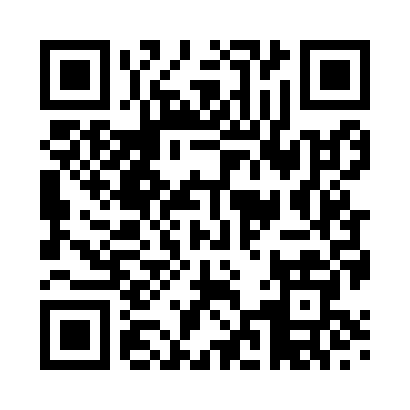 Prayer times for Langford, Bedfordshire, UKMon 1 Jul 2024 - Wed 31 Jul 2024High Latitude Method: Angle Based RulePrayer Calculation Method: Islamic Society of North AmericaAsar Calculation Method: HanafiPrayer times provided by https://www.salahtimes.comDateDayFajrSunriseDhuhrAsrMaghribIsha1Mon2:554:461:056:429:2411:152Tue2:564:461:056:429:2411:153Wed2:564:471:056:429:2411:144Thu2:574:481:066:429:2311:145Fri2:574:491:066:429:2211:146Sat2:584:501:066:429:2211:147Sun2:584:511:066:419:2111:148Mon2:594:521:066:419:2111:139Tue2:594:531:066:419:2011:1310Wed3:004:541:076:409:1911:1311Thu3:014:551:076:409:1811:1212Fri3:014:561:076:409:1711:1213Sat3:024:571:076:399:1611:1114Sun3:024:581:076:399:1511:1115Mon3:034:591:076:389:1411:1116Tue3:045:011:076:389:1311:1017Wed3:045:021:076:379:1211:1018Thu3:055:031:076:369:1111:0919Fri3:065:051:076:369:1011:0820Sat3:075:061:086:359:0811:0821Sun3:075:071:086:349:0711:0722Mon3:085:091:086:349:0611:0723Tue3:095:101:086:339:0411:0624Wed3:095:111:086:329:0311:0525Thu3:105:131:086:319:0211:0426Fri3:115:141:086:309:0011:0427Sat3:125:161:086:308:5911:0328Sun3:125:171:086:298:5711:0229Mon3:135:191:086:288:5611:0130Tue3:145:201:086:278:5411:0131Wed3:145:221:076:268:5211:00